جــامعـــة أبــــــو بــــكــــــر بـــــلـــقــــايـــــد – تـــلمـــــســــان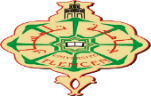 كــــليــــــــــة الآداب واللغـــــــــــاتقـــســـم الإنـــجـــليــــزيــــةشـــعـبـــة الـــتــــرجمةاستمارة إيداع موضوع مذكرة ماسترالسنة الجامعية: .............../................الاسم واللقب: ...........................................................................................تاريخ ومكان الازدياد: ...................................................................................بطاقة الطالب رقم: .....................................................................................مسجل بانتظام تحت الرقم التسلسلي: ....................................................................تحضير شهادة ماستر تخصص: ........................................................................العنوان المُقترَح: ...........................................................................................................................................................................................................................................................................................................الإشكالية: ..........................................................................................................................................................................................................................................................................................................................................................................................................................الكلمات المفتاحية: .......................................................................................تلمسان يوم................................رئيسة شعبة الترجمة